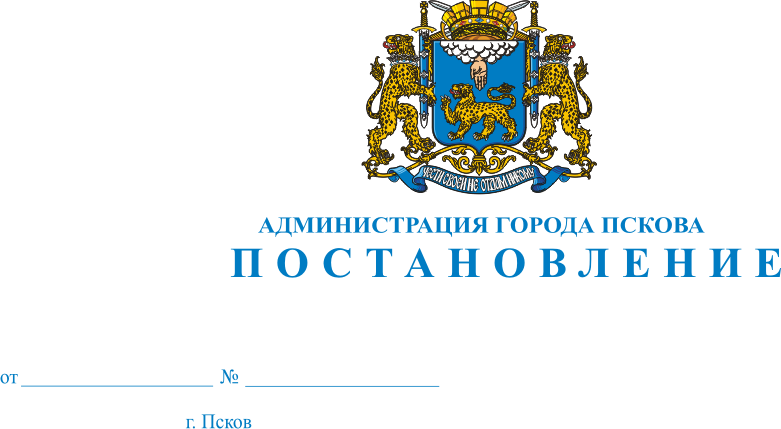 О внесении изменений в Постановление Администрации города Пскова от 31 октября . № 2791 «Об утверждении муниципальной программы муниципального образования «Город Псков» «Создание условий для повышения качества обеспечения населения муниципального образования «Город Псков» коммунальными услугами»В целях повышения качества обеспечения населения муниципального образования "Город Псков" коммунальными услугами, в соответствии со статьей 179 Бюджетного кодекса Российской Федерации, Федеральным законом от 23.11.2009 N 261-ФЗ "Об энергосбережении и о повышении энергетической эффективности и о внесении изменений в отдельные законодательные акты Российской Федерации", Федеральным законом от 27.07.2010 N 190-ФЗ "О теплоснабжении", Федеральным законом от 07.12.2011 N 416-ФЗ "О водоснабжении и водоотведении", постановлением Администрации города Пскова от 13.02.2014 N 232 "Об утверждении Порядка разработки, формирования, реализации и оценки эффективности муниципальных программ города Пскова", распоряжением Администрации города Пскова от 18.03.2014 N 143-р "Об утверждении Перечня муниципальных программ муниципального образования "Город Псков", руководствуясь статьей 32 Устава муниципального образования "Город Псков", Администрация города Пскова,ПОСТАНОВЛЯЕТ :1. Внести в приложение «Муниципальная программа «Создание условий для повышения качества обеспечения населения муниципального образования «Город Псков» коммунальными услугами» к Постановлению Администрации города Пскова от 31 октября . № 2791 «Об утверждении муниципальной программы муниципального образования «Город Псков» «Создание условий для повышения качества обеспечения населения муниципального образования «Город Псков» коммунальными услугами» следующие изменения:1) раздел I «Паспорт муниципальной программы «Создание условий для повышения качества обеспечения населения муниципального образования «Город Псков» коммунальными услугами» изложить в следующей редакции:«»;2) первое предложение раздел IX «Обоснование объема финансовых средств, необходимых для реализации муниципальной программы» изложить в следующей редакции:«Объем бюджетных ассигнований на реализацию муниципальной программы – 43 693.9 тыс. рублей, в том числе:из средств бюджета города Пскова - 43 693.9 тыс. рублей.»;3) Приложение 1 к муниципальной программе «Создание условий для повышения качества обеспечения населения муниципального образования «Город Псков» коммунальными услугами» изложить в следующей редакции:«Приложение 1к муниципальной программе«Создание условий для повышения качества обеспечения населения муниципального образования «Город Псков» коммунальными услугами»»;4) Приложение 2 к муниципальной программе «Создание условий для повышения качества обеспечения населения муниципального образования «Город Псков» коммунальными услугами» изложить в следующей редакции:«Приложение 2к муниципальной программе«Создание условий для повышения качества обеспечения населения муниципального образования «Город Псков» коммунальными услугами»».В подпрограмме 1 «Развитие системы тепло-, водоснабжения муниципального образования «Город Псков» муниципальной программы «Создание условий для повышения качества обеспечения населения муниципального образования «Город Псков» коммунальными услугами»:а) раздел «Паспорт Подпрограммы «Развитие системы тепло-, водоснабжения муниципального образования «Город Псков» муниципальной программы муниципального образования «Город Псков» «Создание условий для повышения качества обеспечения населения муниципального образования «Город Псков» коммунальными услугами» изложить в следующей редакции:«»;б) в разделе III «Приоритеты муниципальной политики в сфере реализации подпрограммы, описание целей, задач подпрограммы, целевые индикаторы достижения целей и решения задач, основные ожидаемые конечные результаты подпрограммы» таблицу «Целевые индикаторы достижения целей и задач» изложить в следующей редакции:«»;в) раздел VII «Ресурсное обеспечение подпрограммы» изложить в следующей редакции:«Общий объем финансирования подпрограммы составляет 43 493.9 тыс. рублей, в том числе по годам:»;г) Приложение к подпрограмме «Развитие системы тепло-, водоснабжения муниципального образования «Город Псков» «Перечень основных мероприятий подпрограммы» изложить в следующей редакции:« Приложение к подпрограмме «Развитие системы тепло-, водоснабжения МО «Город Псков»»;2. Опубликовать настоящее постановление в газете «Псковские новости» и разместить на официальном сайте муниципального образования «Город Псков» в сети Интернет.3. Настоящее постановление вступает в силу с момента его официального опубликования.4. Контроль за исполнением настоящего постановления возложить на начальника Управления городского хозяйства Администрации города Пскова А.Г. ЗахароваГлава Администрации города Пскова                                                                              И.В. КалашниковI. ПАСПОРТI. ПАСПОРТI. ПАСПОРТI. ПАСПОРТI. ПАСПОРТI. ПАСПОРТI. ПАСПОРТМуниципальная программа "Создание условий для повышения качества обеспечения населения муниципального образования "Город Псков" коммунальными услугами"Муниципальная программа "Создание условий для повышения качества обеспечения населения муниципального образования "Город Псков" коммунальными услугами"Муниципальная программа "Создание условий для повышения качества обеспечения населения муниципального образования "Город Псков" коммунальными услугами"Муниципальная программа "Создание условий для повышения качества обеспечения населения муниципального образования "Город Псков" коммунальными услугами"Муниципальная программа "Создание условий для повышения качества обеспечения населения муниципального образования "Город Псков" коммунальными услугами"Муниципальная программа "Создание условий для повышения качества обеспечения населения муниципального образования "Город Псков" коммунальными услугами"Муниципальная программа "Создание условий для повышения качества обеспечения населения муниципального образования "Город Псков" коммунальными услугами"Ответственный исполнитель программыУправление городского хозяйства Администрации города ПсковаУправление городского хозяйства Администрации города ПсковаУправление городского хозяйства Администрации города ПсковаУправление городского хозяйства Администрации города ПсковаУправление городского хозяйства Администрации города ПсковаУправление городского хозяйства Администрации города ПсковаСоисполнители программыотсутствуютотсутствуютотсутствуютотсутствуютотсутствуютотсутствуютУчастники программыотсутствуютотсутствуютотсутствуютотсутствуютотсутствуютотсутствуютПодпрограммы программы1. Развитие системы тепло-, водоснабжения муниципального образования «Город Псков»1. Развитие системы тепло-, водоснабжения муниципального образования «Город Псков»1. Развитие системы тепло-, водоснабжения муниципального образования «Город Псков»1. Развитие системы тепло-, водоснабжения муниципального образования «Город Псков»1. Развитие системы тепло-, водоснабжения муниципального образования «Город Псков»1. Развитие системы тепло-, водоснабжения муниципального образования «Город Псков»Подпрограммы программы2. Стимулирование и поддержка деятельности товариществ собственников жилья2. Стимулирование и поддержка деятельности товариществ собственников жилья2. Стимулирование и поддержка деятельности товариществ собственников жилья2. Стимулирование и поддержка деятельности товариществ собственников жилья2. Стимулирование и поддержка деятельности товариществ собственников жилья2. Стимулирование и поддержка деятельности товариществ собственников жильяВедомственные целевые программыотсутствуютотсутствуютотсутствуютотсутствуютотсутствуютотсутствуютОсновные мероприятияотсутствуютотсутствуютотсутствуютотсутствуютотсутствуютотсутствуютЦели программыПовышение качества и надежности предоставления жилищно-коммунальных услуг населениюПовышение качества и надежности предоставления жилищно-коммунальных услуг населениюПовышение качества и надежности предоставления жилищно-коммунальных услуг населениюПовышение качества и надежности предоставления жилищно-коммунальных услуг населениюПовышение качества и надежности предоставления жилищно-коммунальных услуг населениюПовышение качества и надежности предоставления жилищно-коммунальных услуг населениюЗадачи программы1. Предоставление качественных жилищно-коммунальных услуг для создания безопасных и благоприятных условий проживания жителей города Пскова1. Предоставление качественных жилищно-коммунальных услуг для создания безопасных и благоприятных условий проживания жителей города Пскова1. Предоставление качественных жилищно-коммунальных услуг для создания безопасных и благоприятных условий проживания жителей города Пскова1. Предоставление качественных жилищно-коммунальных услуг для создания безопасных и благоприятных условий проживания жителей города Пскова1. Предоставление качественных жилищно-коммунальных услуг для создания безопасных и благоприятных условий проживания жителей города Пскова1. Предоставление качественных жилищно-коммунальных услуг для создания безопасных и благоприятных условий проживания жителей города ПсковаЗадачи программы2. Содействие созданию и развитию товариществ собственников жилья как формы привлечения собственников к управлению многоквартирным домом и контролю качества предоставления жилищно-коммунальных услуг2. Содействие созданию и развитию товариществ собственников жилья как формы привлечения собственников к управлению многоквартирным домом и контролю качества предоставления жилищно-коммунальных услуг2. Содействие созданию и развитию товариществ собственников жилья как формы привлечения собственников к управлению многоквартирным домом и контролю качества предоставления жилищно-коммунальных услуг2. Содействие созданию и развитию товариществ собственников жилья как формы привлечения собственников к управлению многоквартирным домом и контролю качества предоставления жилищно-коммунальных услуг2. Содействие созданию и развитию товариществ собственников жилья как формы привлечения собственников к управлению многоквартирным домом и контролю качества предоставления жилищно-коммунальных услуг2. Содействие созданию и развитию товариществ собственников жилья как формы привлечения собственников к управлению многоквартирным домом и контролю качества предоставления жилищно-коммунальных услугЦелевые индикаторы программы1. Уровень износа объектов коммунальной инфраструктуры1. Уровень износа объектов коммунальной инфраструктуры1. Уровень износа объектов коммунальной инфраструктуры1. Уровень износа объектов коммунальной инфраструктуры1. Уровень износа объектов коммунальной инфраструктуры1. Уровень износа объектов коммунальной инфраструктурыЦелевые индикаторы программы2. Уровень снижения аварий на инженерных сетях2. Уровень снижения аварий на инженерных сетях2. Уровень снижения аварий на инженерных сетях2. Уровень снижения аварий на инженерных сетях2. Уровень снижения аварий на инженерных сетях2. Уровень снижения аварий на инженерных сетяхЭтапы и сроки реализации программы01.01.2015 – 31.12.201801.01.2015 – 31.12.201801.01.2015 – 31.12.201801.01.2015 – 31.12.201801.01.2015 – 31.12.201801.01.2015 – 31.12.2018 Муниципальная программа "Создание условий для повышения качества обеспечения населения муниципального образования "Город Псков" коммунальными услугами" Муниципальная программа "Создание условий для повышения качества обеспечения населения муниципального образования "Город Псков" коммунальными услугами" Муниципальная программа "Создание условий для повышения качества обеспечения населения муниципального образования "Город Псков" коммунальными услугами" Муниципальная программа "Создание условий для повышения качества обеспечения населения муниципального образования "Город Псков" коммунальными услугами" Муниципальная программа "Создание условий для повышения качества обеспечения населения муниципального образования "Город Псков" коммунальными услугами" Муниципальная программа "Создание условий для повышения качества обеспечения населения муниципального образования "Город Псков" коммунальными услугами"Объемы бюджетных ассигнований программы (бюджетные ассигнования по подпрограммам, ведомственным целевым программам, основным мероприятиям, включенным в состав программы)Источники финансирования2015201620172018ИтогоОбъемы бюджетных ассигнований программы (бюджетные ассигнования по подпрограммам, ведомственным целевым программам, основным мероприятиям, включенным в состав программы)местный бюджет12 043.914 550.08 550.08 550.043 693.9Объемы бюджетных ассигнований программы (бюджетные ассигнования по подпрограммам, ведомственным целевым программам, основным мероприятиям, включенным в состав программы)Всего по программе:12 043.914 550.08 550.08 550.043 693.9 Развитие системы тепло-, водоснабжения муниципального образования «Город Псков» Развитие системы тепло-, водоснабжения муниципального образования «Город Псков» Развитие системы тепло-, водоснабжения муниципального образования «Город Псков» Развитие системы тепло-, водоснабжения муниципального образования «Город Псков» Развитие системы тепло-, водоснабжения муниципального образования «Город Псков» Развитие системы тепло-, водоснабжения муниципального образования «Город Псков»Источники финансирования2015201620172018Итогоместный бюджет11 993.914 500.08 500.08 500.043 493.9Всего по подпрограмме:11 993.914 500.08 500.08 500.043 493.9 Стимулирование и поддержка деятельности товариществ собственников жилья Стимулирование и поддержка деятельности товариществ собственников жилья Стимулирование и поддержка деятельности товариществ собственников жилья Стимулирование и поддержка деятельности товариществ собственников жилья Стимулирование и поддержка деятельности товариществ собственников жилья Стимулирование и поддержка деятельности товариществ собственников жильяИсточники финансирования2015201620172018Итогоместный бюджет50.050.050.050.0200.0Всего по подпрограмме:50.050.050.050.0200.0Ожидаемые результаты реализации программы1. Повышение удовлетворенности населения качеством оказания жилищно-коммунальных услуг1. Повышение удовлетворенности населения качеством оказания жилищно-коммунальных услуг1. Повышение удовлетворенности населения качеством оказания жилищно-коммунальных услуг1. Повышение удовлетворенности населения качеством оказания жилищно-коммунальных услуг1. Повышение удовлетворенности населения качеством оказания жилищно-коммунальных услуг1. Повышение удовлетворенности населения качеством оказания жилищно-коммунальных услугОжидаемые результаты реализации программы2. Создание безопасной и комфортной среды проживания и жизнедеятельности человека2. Создание безопасной и комфортной среды проживания и жизнедеятельности человека2. Создание безопасной и комфортной среды проживания и жизнедеятельности человека2. Создание безопасной и комфортной среды проживания и жизнедеятельности человека2. Создание безопасной и комфортной среды проживания и жизнедеятельности человека2. Создание безопасной и комфортной среды проживания и жизнедеятельности человекаОжидаемые результаты реализации программы3. Создание благоприятных условий проживания жителей муниципального образования  «Город Псков»3. Создание благоприятных условий проживания жителей муниципального образования  «Город Псков»3. Создание благоприятных условий проживания жителей муниципального образования  «Город Псков»3. Создание благоприятных условий проживания жителей муниципального образования  «Город Псков»3. Создание благоприятных условий проживания жителей муниципального образования  «Город Псков»3. Создание благоприятных условий проживания жителей муниципального образования  «Город Псков»Целевые индикаторы муниципальной программыЦелевые индикаторы муниципальной программыЦелевые индикаторы муниципальной программыЦелевые индикаторы муниципальной программыЦелевые индикаторы муниципальной программыЦелевые индикаторы муниципальной программыЦелевые индикаторы муниципальной программы N п/пНаименование целевого показателя (индикатора)Единицы измеренияЗначения целевых показателей (индикаторов)Значения целевых показателей (индикаторов)Значения целевых показателей (индикаторов)Значения целевых показателей (индикаторов)Значения целевых показателей (индикаторов) N п/пНаименование целевого показателя (индикатора)Единицы измерения2014 год2015 год2016 год2017 год2018 годПрограмма . Муниципальная программа "Создание условий для повышения качества обеспечения населения муниципального образования "Город Псков" коммунальными услугами"Программа . Муниципальная программа "Создание условий для повышения качества обеспечения населения муниципального образования "Город Псков" коммунальными услугами"Программа . Муниципальная программа "Создание условий для повышения качества обеспечения населения муниципального образования "Город Псков" коммунальными услугами"Программа . Муниципальная программа "Создание условий для повышения качества обеспечения населения муниципального образования "Город Псков" коммунальными услугами"Программа . Муниципальная программа "Создание условий для повышения качества обеспечения населения муниципального образования "Город Псков" коммунальными услугами"Программа . Муниципальная программа "Создание условий для повышения качества обеспечения населения муниципального образования "Город Псков" коммунальными услугами"Программа . Муниципальная программа "Создание условий для повышения качества обеспечения населения муниципального образования "Город Псков" коммунальными услугами"Программа . Муниципальная программа "Создание условий для повышения качества обеспечения населения муниципального образования "Город Псков" коммунальными услугами"1Уровень износа объектов коммунальной инфраструктурыПроцент60.055.050.045.040.02Уровень снижения аварий на инженерных сетяхПроцент30.020.015.010.05.0Подпрограмма 1. Развитие системы тепло-, водоснабжения муниципального образования «Город Псков»Подпрограмма 1. Развитие системы тепло-, водоснабжения муниципального образования «Город Псков»Подпрограмма 1. Развитие системы тепло-, водоснабжения муниципального образования «Город Псков»Подпрограмма 1. Развитие системы тепло-, водоснабжения муниципального образования «Город Псков»Подпрограмма 1. Развитие системы тепло-, водоснабжения муниципального образования «Город Псков»Подпрограмма 1. Развитие системы тепло-, водоснабжения муниципального образования «Город Псков»Подпрограмма 1. Развитие системы тепло-, водоснабжения муниципального образования «Город Псков»Подпрограмма 1. Развитие системы тепло-, водоснабжения муниципального образования «Город Псков»1.1Протяженность водопроводных сетейКилометр293,2298,3300.0303,2308,21.2Протяженность канализационных  сетейКилометр250,7257,2260.0261.0262.01.3Доля водопроводных сетей, нуждающихся в заменеПроцент27.026,426.025.024.01.4Доля  канализационных сетей, нуждающихся в заменеПроцент31,530,630.028.026.01.5Доля модернизированных объектов теплоснабжения в общем количестве объектов теплоснабженияПроцент0.00.011.029.054.0Подпрограмма 2. Стимулирование и поддержка деятельности товариществ собственников жильяПодпрограмма 2. Стимулирование и поддержка деятельности товариществ собственников жильяПодпрограмма 2. Стимулирование и поддержка деятельности товариществ собственников жильяПодпрограмма 2. Стимулирование и поддержка деятельности товариществ собственников жильяПодпрограмма 2. Стимулирование и поддержка деятельности товариществ собственников жильяПодпрограмма 2. Стимулирование и поддержка деятельности товариществ собственников жильяПодпрограмма 2. Стимулирование и поддержка деятельности товариществ собственников жильяПодпрограмма 2. Стимулирование и поддержка деятельности товариществ собственников жилья2.1Доля   многоквартирных   домов, находящихся в управлении  товариществом   собственников жильяПроцент13,614,615,616,617,62.2Уровень снижения обращений собственников       помещений,  проживающих в домах ТСЖ, в Администрацию городаПроцент10.05.03.02.01.0Перечень подпрограмм, ведомственных целевых программ, основных мероприятий, включенных в состав муниципальной программыПеречень подпрограмм, ведомственных целевых программ, основных мероприятий, включенных в состав муниципальной программыПеречень подпрограмм, ведомственных целевых программ, основных мероприятий, включенных в состав муниципальной программыПеречень подпрограмм, ведомственных целевых программ, основных мероприятий, включенных в состав муниципальной программыПеречень подпрограмм, ведомственных целевых программ, основных мероприятий, включенных в состав муниципальной программыПеречень подпрограмм, ведомственных целевых программ, основных мероприятий, включенных в состав муниципальной программыПеречень подпрограмм, ведомственных целевых программ, основных мероприятий, включенных в состав муниципальной программыПеречень подпрограмм, ведомственных целевых программ, основных мероприятий, включенных в состав муниципальной программыПеречень подпрограмм, ведомственных целевых программ, основных мероприятий, включенных в состав муниципальной программыПеречень подпрограмм, ведомственных целевых программ, основных мероприятий, включенных в состав муниципальной программыПеречень подпрограмм, ведомственных целевых программ, основных мероприятий, включенных в состав муниципальной программыНомер п/пНаименование подпрограмм, ведомственных целевых программ, основных мероприятийОтветственный исполнитель (соисполнитель или участник подпрограммы)Срок реализацииОбъем финансирования по годам (тыс. руб.)Объем финансирования по годам (тыс. руб.)Объем финансирования по годам (тыс. руб.)Объем финансирования по годам (тыс. руб.)Объем финансирования по годам (тыс. руб.)Ожидаемый результат (краткое описание)Последствия нереализации подпрограммы, ведомственной целевой программы, основного мероприятияНомер п/пНаименование подпрограмм, ведомственных целевых программ, основных мероприятийОтветственный исполнитель (соисполнитель или участник подпрограммы)Срок реализацииВСЕГО:2015201620172018Ожидаемый результат (краткое описание)Последствия нереализации подпрограммы, ведомственной целевой программы, основного мероприятияПодпрограммыПодпрограммыПодпрограммыПодпрограммыПодпрограммыПодпрограммыПодпрограммыПодпрограммыПодпрограммыПодпрограммы1Развитие системы тепло-, водоснабжения муниципального образования «Город Псков»Управление городского хозяйства Администрации города Пскова01.01.2015 - 31.12.201843 493.911 993.914 500.08 500.08 500.0Обеспечение  населения города Пскова  качественной коммунальной услугой в части водоснабжения, водоотведения и теплоснабжения; Снижение уровня износа коммунальной инфраструктурыУхудшение коммунальной инфраструктуры, вследствие износа систем тепло и водоснабжения2Стимулирование и поддержка деятельности товариществ собственников жильяУправление городского хозяйства Администрации города Пскова01.01.2015 - 31.12.2018200.050.050.050.050.0Развитие конкурентной среды в сфере управления многоквартирными домами; Создание системы договорных отношений между товариществами собственников жилья и управляющими организациями, а также подрядными организациями; Увеличение количества многоквартирных домов, находящихся в управлении товариществом собственников жилья от общего количества многоквартирных домов на территории города Пскова; Улучшение технического состояния жилых домовСнижение качества управления жилищным фондомВсего:43 693.912 043.914 550.08 550.08 550.0ПАСПОРТПАСПОРТПАСПОРТПАСПОРТПАСПОРТПАСПОРТПАСПОРТПАСПОРТПАСПОРТПодпрограмма "Развитие системы тепло-, водоснабжения муниципального образования «Город Псков»"Подпрограмма "Развитие системы тепло-, водоснабжения муниципального образования «Город Псков»"Подпрограмма "Развитие системы тепло-, водоснабжения муниципального образования «Город Псков»"Подпрограмма "Развитие системы тепло-, водоснабжения муниципального образования «Город Псков»"Подпрограмма "Развитие системы тепло-, водоснабжения муниципального образования «Город Псков»"Подпрограмма "Развитие системы тепло-, водоснабжения муниципального образования «Город Псков»"Подпрограмма "Развитие системы тепло-, водоснабжения муниципального образования «Город Псков»"Подпрограмма "Развитие системы тепло-, водоснабжения муниципального образования «Город Псков»"Подпрограмма "Развитие системы тепло-, водоснабжения муниципального образования «Город Псков»"Муниципальная программа "Создание условий для повышения качества обеспечения населения муниципального образования "Город Псков" коммунальными услугами"Муниципальная программа "Создание условий для повышения качества обеспечения населения муниципального образования "Город Псков" коммунальными услугами"Муниципальная программа "Создание условий для повышения качества обеспечения населения муниципального образования "Город Псков" коммунальными услугами"Муниципальная программа "Создание условий для повышения качества обеспечения населения муниципального образования "Город Псков" коммунальными услугами"Муниципальная программа "Создание условий для повышения качества обеспечения населения муниципального образования "Город Псков" коммунальными услугами"Муниципальная программа "Создание условий для повышения качества обеспечения населения муниципального образования "Город Псков" коммунальными услугами"Муниципальная программа "Создание условий для повышения качества обеспечения населения муниципального образования "Город Псков" коммунальными услугами"Муниципальная программа "Создание условий для повышения качества обеспечения населения муниципального образования "Город Псков" коммунальными услугами"Муниципальная программа "Создание условий для повышения качества обеспечения населения муниципального образования "Город Псков" коммунальными услугами"Ответственный исполнитель подпрограммыОтветственный исполнитель подпрограммыУправление городского хозяйства Администрации города ПсковаУправление городского хозяйства Администрации города ПсковаУправление городского хозяйства Администрации города ПсковаУправление городского хозяйства Администрации города ПсковаУправление городского хозяйства Администрации города ПсковаУправление городского хозяйства Администрации города ПсковаСоисполнители подпрограммыСоисполнители подпрограммыотсутствуютотсутствуютотсутствуютотсутствуютотсутствуютотсутствуютЦель подпрограммыПредоставление качественных жилищно-коммунальных услуг для создания безопасных и благоприятных условий проживания жителей города ПсковаПредоставление качественных жилищно-коммунальных услуг для создания безопасных и благоприятных условий проживания жителей города ПсковаПредоставление качественных жилищно-коммунальных услуг для создания безопасных и благоприятных условий проживания жителей города ПсковаПредоставление качественных жилищно-коммунальных услуг для создания безопасных и благоприятных условий проживания жителей города ПсковаПредоставление качественных жилищно-коммунальных услуг для создания безопасных и благоприятных условий проживания жителей города ПсковаПредоставление качественных жилищно-коммунальных услуг для создания безопасных и благоприятных условий проживания жителей города ПсковаПредоставление качественных жилищно-коммунальных услуг для создания безопасных и благоприятных условий проживания жителей города ПсковаПредоставление качественных жилищно-коммунальных услуг для создания безопасных и благоприятных условий проживания жителей города ПсковаЗадачи подпрограммыЗадачи подпрограммы1. Предоставление качественных жилищно-коммунальных услуг потребителям при соответствии требованиям экологических стандартов1. Предоставление качественных жилищно-коммунальных услуг потребителям при соответствии требованиям экологических стандартов1. Предоставление качественных жилищно-коммунальных услуг потребителям при соответствии требованиям экологических стандартов1. Предоставление качественных жилищно-коммунальных услуг потребителям при соответствии требованиям экологических стандартов1. Предоставление качественных жилищно-коммунальных услуг потребителям при соответствии требованиям экологических стандартов1. Предоставление качественных жилищно-коммунальных услуг потребителям при соответствии требованиям экологических стандартов2. Создание благоприятных условий для проживания граждан на территории муниципального образования «Город Псков»2. Создание благоприятных условий для проживания граждан на территории муниципального образования «Город Псков»2. Создание благоприятных условий для проживания граждан на территории муниципального образования «Город Псков»2. Создание благоприятных условий для проживания граждан на территории муниципального образования «Город Псков»2. Создание благоприятных условий для проживания граждан на территории муниципального образования «Город Псков»2. Создание благоприятных условий для проживания граждан на территории муниципального образования «Город Псков»Целевые показатели (индикаторы) подпрограммыЦелевые показатели (индикаторы) подпрограммыПротяженность водопроводных сетейПротяженность водопроводных сетейПротяженность водопроводных сетейПротяженность водопроводных сетейПротяженность водопроводных сетейПротяженность водопроводных сетейПротяженность водопроводных сетейПротяженность канализационных  сетейПротяженность канализационных  сетейПротяженность канализационных  сетейПротяженность канализационных  сетейПротяженность канализационных  сетейПротяженность канализационных  сетейПротяженность канализационных  сетейДоля водопроводных сетей, нуждающихся в заменеДоля водопроводных сетей, нуждающихся в заменеДоля водопроводных сетей, нуждающихся в заменеДоля водопроводных сетей, нуждающихся в заменеДоля водопроводных сетей, нуждающихся в заменеДоля водопроводных сетей, нуждающихся в заменеДоля водопроводных сетей, нуждающихся в заменеДоля  канализационных сетей, нуждающихся в заменеДоля  канализационных сетей, нуждающихся в заменеДоля  канализационных сетей, нуждающихся в заменеДоля  канализационных сетей, нуждающихся в заменеДоля  канализационных сетей, нуждающихся в заменеДоля  канализационных сетей, нуждающихся в заменеДоля  канализационных сетей, нуждающихся в заменеДоля модернизированных объектов теплоснабжения в общем количестве объектов теплоснабженияДоля модернизированных объектов теплоснабжения в общем количестве объектов теплоснабженияДоля модернизированных объектов теплоснабжения в общем количестве объектов теплоснабженияДоля модернизированных объектов теплоснабжения в общем количестве объектов теплоснабженияДоля модернизированных объектов теплоснабжения в общем количестве объектов теплоснабженияДоля модернизированных объектов теплоснабжения в общем количестве объектов теплоснабженияДоля модернизированных объектов теплоснабжения в общем количестве объектов теплоснабженияЭтапы и сроки реализации подпрограммы01.01.2015 - 31.12.201801.01.2015 - 31.12.201801.01.2015 - 31.12.201801.01.2015 - 31.12.201801.01.2015 - 31.12.201801.01.2015 - 31.12.201801.01.2015 - 31.12.2018Объемы бюджетных ассигнований по подпрограммеОбъемы бюджетных ассигнований по подпрограммеИсточники финансирования2015201620172018ИтогоОбъемы бюджетных ассигнований по подпрограммеОбъемы бюджетных ассигнований по подпрограммеместный бюджет11 993.914 500.08 500.08 500.043 493.9Объемы бюджетных ассигнований по подпрограммеОбъемы бюджетных ассигнований по подпрограммеВсего по подпрограмме:11 993.914 500.08 500.08 500.043 493.9Ожидаемые результаты реализации подпрограммыОжидаемые результаты реализации подпрограммы1. Обеспечение населения города Пскова  качественной коммунальной услугой в части водоснабжения, водоотведения и теплоснабжения1. Обеспечение населения города Пскова  качественной коммунальной услугой в части водоснабжения, водоотведения и теплоснабжения1. Обеспечение населения города Пскова  качественной коммунальной услугой в части водоснабжения, водоотведения и теплоснабжения1. Обеспечение населения города Пскова  качественной коммунальной услугой в части водоснабжения, водоотведения и теплоснабжения1. Обеспечение населения города Пскова  качественной коммунальной услугой в части водоснабжения, водоотведения и теплоснабжения1. Обеспечение населения города Пскова  качественной коммунальной услугой в части водоснабжения, водоотведения и теплоснабженияОжидаемые результаты реализации подпрограммыОжидаемые результаты реализации подпрограммы2. Снижение уровня износа коммунальной инфраструктуры2. Снижение уровня износа коммунальной инфраструктуры2. Снижение уровня износа коммунальной инфраструктуры2. Снижение уровня износа коммунальной инфраструктуры2. Снижение уровня износа коммунальной инфраструктуры2. Снижение уровня износа коммунальной инфраструктурыЦелевые индикаторы достижения целей и задачЦелевые индикаторы достижения целей и задачЦелевые индикаторы достижения целей и задачЦелевые индикаторы достижения целей и задачЦелевые индикаторы достижения целей и задачЦелевые индикаторы достижения целей и задачЦелевые индикаторы достижения целей и задач N п/пНаименование целевого показателя (индикатора)Единицы измеренияЗначения целевых показателей (индикаторов)Значения целевых показателей (индикаторов)Значения целевых показателей (индикаторов)Значения целевых показателей (индикаторов)Значения целевых показателей (индикаторов) N п/пНаименование целевого показателя (индикатора)Единицы измерения2014 год2015 год2016 год2017 год2018 годПодпрограмма 1. Развитие системы тепло-, водоснабжения муниципального образования «Город Псков»Подпрограмма 1. Развитие системы тепло-, водоснабжения муниципального образования «Город Псков»Подпрограмма 1. Развитие системы тепло-, водоснабжения муниципального образования «Город Псков»Подпрограмма 1. Развитие системы тепло-, водоснабжения муниципального образования «Город Псков»Подпрограмма 1. Развитие системы тепло-, водоснабжения муниципального образования «Город Псков»Подпрограмма 1. Развитие системы тепло-, водоснабжения муниципального образования «Город Псков»Подпрограмма 1. Развитие системы тепло-, водоснабжения муниципального образования «Город Псков»Подпрограмма 1. Развитие системы тепло-, водоснабжения муниципального образования «Город Псков»1.1Протяженность водопроводных сетейКилометр293,2298,3300.0303,2308,21.2Протяженность канализационных  сетейКилометр250,7257,2260.0261.0262.01.3Доля водопроводных сетей, нуждающихся в заменеПроцент27.026,426.025.024.01.4Доля  канализационных сетей, нуждающихся в заменеПроцент31,530,630.028.026.01.5Доля модернизированных объектов теплоснабжения в общем количестве объектов теплоснабженияПроцент0.00.011.029.054.0Источники финансированияСроки реализации программыСроки реализации программыСроки реализации программыСроки реализации программыСроки реализации программыИсточники финансирования2015 г.2016 г.2017 г.2018 г.Итогоместный бюджет11 993.914 500.08 500.08 500.043 493.9Всего по подпрограмме:11 993.914 500.08 500.08 500.043 493.9Перечень основных мероприятий подпрограммы "Развитие системы тепло-, водоснабжения муниципального образования «Город Псков»"Перечень основных мероприятий подпрограммы "Развитие системы тепло-, водоснабжения муниципального образования «Город Псков»"Перечень основных мероприятий подпрограммы "Развитие системы тепло-, водоснабжения муниципального образования «Город Псков»"Перечень основных мероприятий подпрограммы "Развитие системы тепло-, водоснабжения муниципального образования «Город Псков»"Перечень основных мероприятий подпрограммы "Развитие системы тепло-, водоснабжения муниципального образования «Город Псков»"Перечень основных мероприятий подпрограммы "Развитие системы тепло-, водоснабжения муниципального образования «Город Псков»"Перечень основных мероприятий подпрограммы "Развитие системы тепло-, водоснабжения муниципального образования «Город Псков»"Перечень основных мероприятий подпрограммы "Развитие системы тепло-, водоснабжения муниципального образования «Город Псков»"Перечень основных мероприятий подпрограммы "Развитие системы тепло-, водоснабжения муниципального образования «Город Псков»"Перечень основных мероприятий подпрограммы "Развитие системы тепло-, водоснабжения муниципального образования «Город Псков»"Перечень основных мероприятий подпрограммы "Развитие системы тепло-, водоснабжения муниципального образования «Город Псков»"Номер п/пНаименование основного мероприятияИсполнитель мероприятияСрок реализацииОбъем финансирования по годам (тыс. руб.)Объем финансирования по годам (тыс. руб.)Объем финансирования по годам (тыс. руб.)Объем финансирования по годам (тыс. руб.)Объем финансирования по годам (тыс. руб.)Объем финансирования по годам (тыс. руб.)Ожидаемый непосредственный результат (краткое описание)Номер п/пНаименование основного мероприятияИсполнитель мероприятияСрок реализацииИсточникиВСЕГО:2015201620172018Ожидаемый непосредственный результат (краткое описание)Цель 1:Предоставление качественных жилищно-коммунальных услуг для создания безопасных и благоприятных условий проживания жителей города ПсковаЦель 1:Предоставление качественных жилищно-коммунальных услуг для создания безопасных и благоприятных условий проживания жителей города ПсковаЦель 1:Предоставление качественных жилищно-коммунальных услуг для создания безопасных и благоприятных условий проживания жителей города ПсковаЦель 1:Предоставление качественных жилищно-коммунальных услуг для создания безопасных и благоприятных условий проживания жителей города ПсковаЦель 1:Предоставление качественных жилищно-коммунальных услуг для создания безопасных и благоприятных условий проживания жителей города ПсковаЦель 1:Предоставление качественных жилищно-коммунальных услуг для создания безопасных и благоприятных условий проживания жителей города ПсковаЦель 1:Предоставление качественных жилищно-коммунальных услуг для создания безопасных и благоприятных условий проживания жителей города ПсковаЦель 1:Предоставление качественных жилищно-коммунальных услуг для создания безопасных и благоприятных условий проживания жителей города ПсковаЦель 1:Предоставление качественных жилищно-коммунальных услуг для создания безопасных и благоприятных условий проживания жителей города ПсковаЦель 1:Предоставление качественных жилищно-коммунальных услуг для создания безопасных и благоприятных условий проживания жителей города ПсковаЗадача 1:Предоставление качественных жилищно-коммунальных услуг потребителям при соответствии требованиям экологических стандартовЗадача 1:Предоставление качественных жилищно-коммунальных услуг потребителям при соответствии требованиям экологических стандартовЗадача 1:Предоставление качественных жилищно-коммунальных услуг потребителям при соответствии требованиям экологических стандартовЗадача 1:Предоставление качественных жилищно-коммунальных услуг потребителям при соответствии требованиям экологических стандартовЗадача 1:Предоставление качественных жилищно-коммунальных услуг потребителям при соответствии требованиям экологических стандартовЗадача 1:Предоставление качественных жилищно-коммунальных услуг потребителям при соответствии требованиям экологических стандартовЗадача 1:Предоставление качественных жилищно-коммунальных услуг потребителям при соответствии требованиям экологических стандартовЗадача 1:Предоставление качественных жилищно-коммунальных услуг потребителям при соответствии требованиям экологических стандартовЗадача 1:Предоставление качественных жилищно-коммунальных услуг потребителям при соответствии требованиям экологических стандартовЗадача 1:Предоставление качественных жилищно-коммунальных услуг потребителям при соответствии требованиям экологических стандартов1Проектирование и строительство систем тепло-, водоснабжения и водоотведения на территории муниципального образования «Город Псков»УГХ АГП01.01.2015 - 31.12.2018Всего19 593.92 093.95 500.06 000.06 000.0Строительство систем тепло-, водоснабжения и водоотведения на территории МО "Город Псков"местный бюджет19 593.92 093.95 500.06 000.06 000.02Разработка схемы водоснабжения, водоотведения и корректировка схемы теплоснабжения муниципального образования «Город Псков»УГХ АГП01.01.2015 - 31.12.2018Всего23 900.09 900.09 000.02 500.02 500.0Схема водоснабжения, водоотведения, теплоснабженияместный бюджет23 900.09 900.09 000.02 500.02 500.0Задача 2:Создание благоприятных условий для проживания граждан на территории муниципального образования «Город Псков»Задача 2:Создание благоприятных условий для проживания граждан на территории муниципального образования «Город Псков»Задача 2:Создание благоприятных условий для проживания граждан на территории муниципального образования «Город Псков»Задача 2:Создание благоприятных условий для проживания граждан на территории муниципального образования «Город Псков»Задача 2:Создание благоприятных условий для проживания граждан на территории муниципального образования «Город Псков»Задача 2:Создание благоприятных условий для проживания граждан на территории муниципального образования «Город Псков»Задача 2:Создание благоприятных условий для проживания граждан на территории муниципального образования «Город Псков»Задача 2:Создание благоприятных условий для проживания граждан на территории муниципального образования «Город Псков»Задача 2:Создание благоприятных условий для проживания граждан на территории муниципального образования «Город Псков»Задача 2:Создание благоприятных условий для проживания граждан на территории муниципального образования «Город Псков»1Создание системы учета протяженности водопроводных и канализационных сетейУГХ АГП01.01.2015 - 31.12.2018не требует финансированияСистема учета протяженности водопроводных и канализационных сетей2Проведение анализа мероприятий по модернизации и развитию систем тепло-, водоснабженияУГХ АГП01.01.2015 - 31.12.2018не требует финансированияПлан модернизации и систем тепло-, водоснабженияВсего по подпрограмме:43 493.911 993.914 500.08 500.08 500.0местный бюджет43 493.911 993.914 500.08 500.08 500.0